King Street Primary & Pre - SchoolHigh Grange Road SpennymoorCounty DurhamDL166RA                                                                                                                                         Telephone: (01388) 816078Email: kingstreet@durhamlearning.net         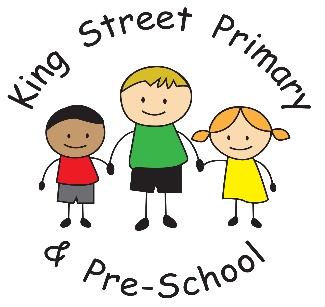                                                                                             				10th December 2021Dear Parents/Carers,I am sure you are all eagerly anticipating the release of the Christmas performance recordings and I can tell you they are currently being edited ready for release next week. This is a long process as staff do take on this role in addition to their normal daily teaching tasks so please be patient - it will be worth waiting for. When they are released, they will be issued with a very specific link to follow, you will then need a password (which we will issue) to access them. This keeps the recordings as safe as possible but does mean that all families have a responsibility to not share any of the information outside of the family. We take strict measures to protect the children. We will not be publishing the recordings on the website as it makes them too easy to view. Equally, as the page we have created is private, if you were to search for them online they cannot be found. The link and password are crucial to gaining access. I would like to thank the staff who have taken the time to organise, rehearse, record and edit the performances as it takes lots of patience and technical know-how but the children have thoroughly enjoyed themselves. We only hope that next year can be face to face. Jobs in the communityWe currently have a lunchtime supervisor role advertised on the North East jobs website for 7 hours per week. If you are interested, please have a look at the information. The school crossing patrol job is also unfilled and can be found on the same website. If you know anyone who would be interested, please pass this information on. Household Support VouchersOnce again Durham County Council has issued vouchers to eligible Free School Meal families. All eligible families should now have received these. If you have not received yours and believe you are entitled, please contact the school office. Local residentsI know I have mentioned parking in the past but it is starting to become an issue again and I thought it was worth giving a reminder that the back lane is not recommended to be used to drop off and collect children from school. This week we have had a very upset resident at having their access blocked by a parent collecting their child from school. Please be courteous to our neighbours and respect their access ways. Parking in the back lane causes a danger to families who are walking up it and we do not want any child knocked over. RemindersDiary dates- we are nearly at the end of term but these events are still to come:Monday 13th December – Santa visits Nursery, Reception, Year 1Thursday 16th December am - Santa visits Year 2, 3 and 4Thursday 16th December pm - Christmas parties (all classes)Friday 17th December - School breaks up for the Christmas holidays.On Thursday- all children can come to school in their party clothes as each class will plan party activities differently across the day. However, Year 2,3 and 4 must have sensible shoes as they will be walking to the Town hall to see Santa before their party in the afternoon.Moki fitness bandsOur children in KS2 have all been allocated a Moki fitness band for use in school but, increasingly, these are being taken home. If your child does have a green fitness band at home could you please send it back to school as the children compete each week for the class with the highest number of steps and without all of the children having their band in school it reduces the class chances of winning the award! Toy donationsThe toy donations have all successfully been delivered and gratefully received. It was wonderful to see our Y6 children deliver them. Keep your eye on Spenny News as they are due to feature in the next few weeks. Thanks again for your generosity. Holiday and Food programmeWe have been notified by SportsCool they are running holiday clubs again over the Christmas period. They are free to access for all families who are entitled to Free School Meals. We have already issued information directly to families we feel are eligible earlier this week but if you feel you could be eligible we encourage you to get in touch with them using the details below: What Does a SportsCool Holiday Club Involve?Our aim is to ensure the child is learning in an inclusive environment and having fun, after all it's their holiday also. Our aim is to help every child stay fit and healthy, creating the opportunity to socialise with existing and new friends in a fun and safe environment. We offer a wide range of sporting activities and games, not every child likes football and netball, so we like to run different sessions in order to engage all children such as Ultimate Frisbee, Tri-Golf, Dodgeball, Team Building games and much more. Every day the activities vary and at the end of the week we like to run a fancy dress day and play party games. Provided Each DayHealthy snack in the morningTwo course hot meal at lunchPiece of fruit in the afternoon or to take homeWaterHighlights for the WeekVarious different sports and activities each dayArts and Crafts each dayParents/carers have the opportunity to attend on Tuesday morning to cook along with their child/ren and create a nutritious meal - ingredients providedFestive jumper day and party games on ThursdayLocationCrook Community Leisure Centre
Roddymoor
Crook
DL15 9AHDates20th to 23rd DecemberTime8:30 to 16:00Staggered drop off between 8.30 and 9:00Staggered pick up between 15.30pm and 16:00How to BookSimply click on the link below, register and then select the holiday club and dates you would like your child to attend. There is no fee associated with this and the parent/carer can book as many children and days as they like.https://sportscooldurham.schoolipal.co.uk/As always, if you have any questions or queries please speak to a member of staff on the yard or make an appointment at the school office. We are also happy to answer any queries by email on kingstreet@durhamlearning.net Yours SincerelyJoanne BromleyHeadteacher